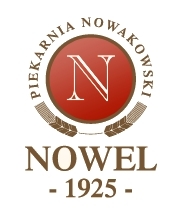 NOWEL Piekarnia Nowakowski Sp. z o.o. SKA zatrudni pracownika na stanowisko: Mechanik/ ElektromechanikMiejsce pracy: Legionowo Opis stanowiska:Prowadzenie bieżącej konserwacji maszyn i urządzeń oraz instalacji technicznych zgodnie z harmonogramem i dokumentacją technicznąSystematyczne monitorowanie pracy urządzeń stacji energetycznych, sprężarek powietrza, kotłów parowych, hydroforni oraz maszynowni chłodniczejRejestrowanie wszystkich usterek oraz uszkodzeń w dzienniku zdarzeńMontaż i demontaż maszyn/podzespołówWymagania:Wykształcenie średnie techniczne/ zawodowe,  Mile widziane doświadczenia na podobnym stanowisku w firmie produkcyjnej,Uprawnienia elektryczne do 1kV (SEP), Prawo jazdy kat. B, Znajomość programów MS Word i MS ExcelUmiejętność analitycznego myśleniaUmiejętność pracy w zespole i komunikatywnośćGotowość do pracy w systemie zmianowym. Osoby zainteresowane prosimy o przesłanie CV podając nazwę stanowiska w tytule wiadomości na adres: kadry@piekarnianowakowski.pl Zastrzegamy możliwość odpowiedzi na wybrane kandydatury i dziękujemy za zainteresowanie. 